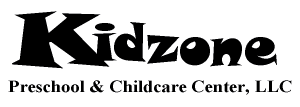                 	 	Benton Harbor						South Haven2755 East Napier Ave.					125 Veterans BlvdBenton Harbor, MI 49022					South Haven, MI 49090Tel: (269) 927-6293					Tel: (269) 637-7501		Fax: (269) 593-5902					Fax: (269) 592-5902Orwww.kidzoneonline.comChild Application FormToday’s Date ___________________Child’s Full Name ______________________________________________________________________Street Address _________________________________________________________________________City ___________________________ State ________ Zip __________ Home Phone _________________Child’s Date of Birth ___________________________ Child’s Gender: (M) ___________ (F) ___________Mother’s Name __________________________________________ Mother’s Cell _______________________Mother’s Email Address ________________________________ Mother’s Work #_______________________Father’s Name ___________________________________________ Father’s Cell ________________________Father’s Email Address _________________________________ Father’s Work #________________________How are you associated with LMC? (circle)   Student	      Faculty         Staff	   CommunityHow did you hear about Kidzone? (circle)     Internet	      Facebook	Family/Friend	  LMC                        Other _____________  Kidzone Family? ___________________________ -------------------------------------------------------------------------------------------------------------------------------Full-time = 5 or more hours per day                               Approximate Start Date ___________________Part-time = under 5 hours per dayMonday		 ___________ to ___________		Full Time ____________  	        Infant ______________Tuesday	 	 ___________ to ___________		Part Time ___________	        Toddler ____________Wednesday 	 ___________ to ___________		Hourly______________	        Preschool __________Thursday 	 ___________ to ___________				       	        School Age _________Friday		 ___________ to ___________			        Additional Sibling Discount __________   LMC Discount __________  Kidzone Scholarship __________Enrollment Fee Paid ____________            DHS Assistance _________  Approved      or    PendingFill out questionnaire on back sideScreening QuestionnaireHas your child attended a preschool or childcare facility in the past? Yes / No. When? ________________________ For how long? ___________________ Where? _______________________________________________________Has your child been suspended or expelled from a childcare facility before? Yes/ No. Why? ___________________ _____________________________________________________________________________________________Does your child have a current IEP plan? Yes/ No. What is in the plan? _________________________________________________________________________________________________________________________________Does your child have any disciplinary issues? ________________________________________________________Does your child have any emotional issues? _________________________________________________________Does your child struggle with separation anxiety? _____________________________________________________What do you recommend if your child is upset? ______________________________________________________Does your child have any learning disabilities? _______________________________________________________Special needs? _________________________________________________________________________________Has your child received any special education or speech services? ________________________________________Is your child on any medication? __________________________________________________________________Does your child nap? Yes/ No. If not, are they capable of laying quietly during nap time with a book or quiet activity to let others sleep? ___________________________________________________________________________________________________________________________________________________________________________If your child is older than 3 years old, are they potty trained? Yes/ No.  Has your child gone for at least two weeks without any accidents and the use of pull-ups? Yes/ No.Is your child able to recognize when they need to go to the bathroom and able to use it on their own without the need for assistance? Yes/ No. Any other concerns or special things that we need to know about your child? _______________________________ ______________________________________________________________________________________________________________________________________________________________________________________________________________________________________________________________________________________________________________________________________________________________________________________________________________________________________________________________________________________________________________________________________________________________________________